MEETING ON MONDAY 1 JUNE 2023TRANSPORTSLegislative deliberations(Public deliberation in accordance with Article 16(8) of the Treaty on European Union)Non-legislative activitiesMEETING ON TUESDAY 2 JUNE 2023TELECOMMUNICATIONSLegislative deliberations(Public deliberation in accordance with Article 16(8) of the Treaty on European Union)Non-legislative activities	First reading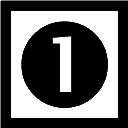 	Item based on a Commission proposal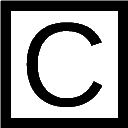 TRANSPORT, TELECOMMUNICATIONS AND ENERGY COUNCILLUXEMBOURG - 1-2 JUNE 2023Adoption of the agenda(poss.) Approval of "A" itemsa)	Non-legislative listb)	Legislative list (Public deliberation in accordance with Article 16(8) of the Treaty on European Union)AviationRevision of the Regulation on the Air services (proposal pending)Progress reportShippingRevision of the maritime accident investigation Directive (proposal pending)Policy debateRevision of the port state control Directive (proposal pending)Policy debateRevision of the flag state control Directive (proposal pending)Policy debateLand transportRoad safety package (driver's license/cross-border enforcement) (proposal pending)Progress reportDriving and rest time for bus and coach drivers (proposal pending)General approach/Progress reportAny other businessCurrent legislative proposalsa)	Regulation on the use of renewable and low-carbon fuels in maritime transport (FuelEU Maritime initiative)b)	Regulations on Single European Sky 2 +c)	Regulation on the deployment of alternative fuels infrastructure (AFIR)d)	Regulation on ensuring a level playing field for sustainable air transport (ReFuelEU Aviation initiative)e)	Revision of the Directive on the framework for the deployment of Intelligent Transport Systems (ITS)f)	Revision of the Regulation on Union guidelines for the development of the trans-European transport network (TEN-T)Information from the Presidency Any other businessWork programme of the incoming PresidencyInformation from the Spanish delegationRevision of the Directive on measures to reduce the cost of deploying high-speed electronic communications networks (Broadband Cost Reduction Directive)General approach/Progress report 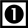 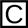 Regulation on horizontal cybersecurity requirements products with digital elements (Cyber Resilience Act)General approach/Progress report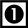 Proposal on interoperable digital public services (European interoperability framework)General approach/Progress report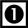 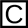 Any other businessCurrent legislative proposalsa)	Regulation laying down harmonised rules on artificial intelligence (Artificial Intelligence Act)b)	Regulation establishing a framework for a European electronic identity (eIDAS revision)c)	Regulation on harmonised rules on fair access to and use of data (Data Act)d)	Regulation concerning the respect for private life and the protection of personal data in electronic communications (ePrivacy Regulation)Information from the PresidencyAny other businessInternational initiatives in the digital field (with a focus on the Trade and Technology Council and digital partnerships) - state of playInformation from the CommissionWork programme of the incoming PresidencyInformation from the Spanish delegation